Lowwapaneu Lodge 191 - Section NE - 5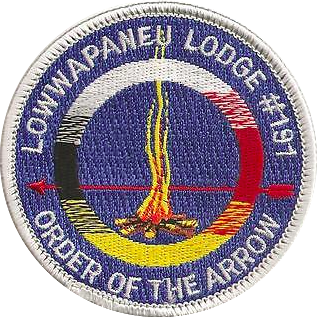 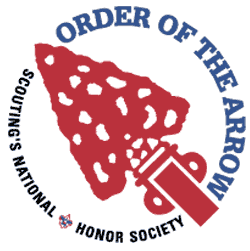 LEC MinutesApril 26, 20171. Call to Order, Pledge and Obligation – 7:252. Roll Call3. Secretary’s Report - Motioned by: 1st Chris Higgins 2nd Jeremy Jones4. Treasurer’s Report - Motioned by: 1st Joe Colavitti 2nd Matt Colavitti5. Vice Chief Of Administration’s Reportsa. Camping-  Currently working on the logistics of the Acahela Videob. Communications- Working on the Final draft of the next edition of Smoke Signalsc. Service- Looking forward to the Adopt a Highway and The Ordeal Weekends6. Vice Chief Of Program Reportsa. Activities-  Working on activities for the Spring Ordealb. Elangomat-  Looking forward to the Spring Ordeal and are looking for elangomats.c. Food- Looking forward to feeding hungry arrowmen at the Spring Ordeald. NAA- Currently looking forward to the upcoming Blue and Golds and the Spring Ordeal.7. Chief’s Reporta. Ordeal – Updating forms from last year and planning the Spring Ordeals.b. Unit Elections –  Thankful for a successful Eleaction Seasonc. Brotherhood – Currently looking forward to sealing the bonds of more brothers at Both Ordeals.d. Ceremonies –  Currently getting ready for the Spring Ordeal.8. Old BusinessFellowship Weekend- April 21-22@ Acahela. The theme will be “Lumberjack”Unit Elections Season- Unit Elections Seasons is starting. Please see Jacob Rodgers for more information.9. New Business Applebee’s Fundraiser- Tickets are now available. See Mr. Minello for the tickets.Spring Ordeal- The Spring ordeal will be from June 2nd to the 4th at Goose Pond.Smoke Signals- The communications Publications committee is currently working on their quarterly edition of the Smoke Signals newsletter and are looking for articles. Please see Tim Mykulyn for more information. Conclave- This year’s conclave will be hosted by Na-Tsi-Hi lodge at Forestburg Scout ReservationNational/Region/Section Communications Committee recruitment- If you are interested in joining the National, Regional, or Section Communications Committee’s, see Matthew Smith.Cub Scout Day Camp- We will need help at the Cub Scout Day Camp at Covington Twp. Park on July 14thSpring Camporee Call-outs -  We will need to conduct 2 call out ceremonies at both Spring Camporee’s10. Good of the Order11. Lodge Officers’ Comments12. Lodge Adviser/ Staff Adviser Comments13. Adjourn- 8: